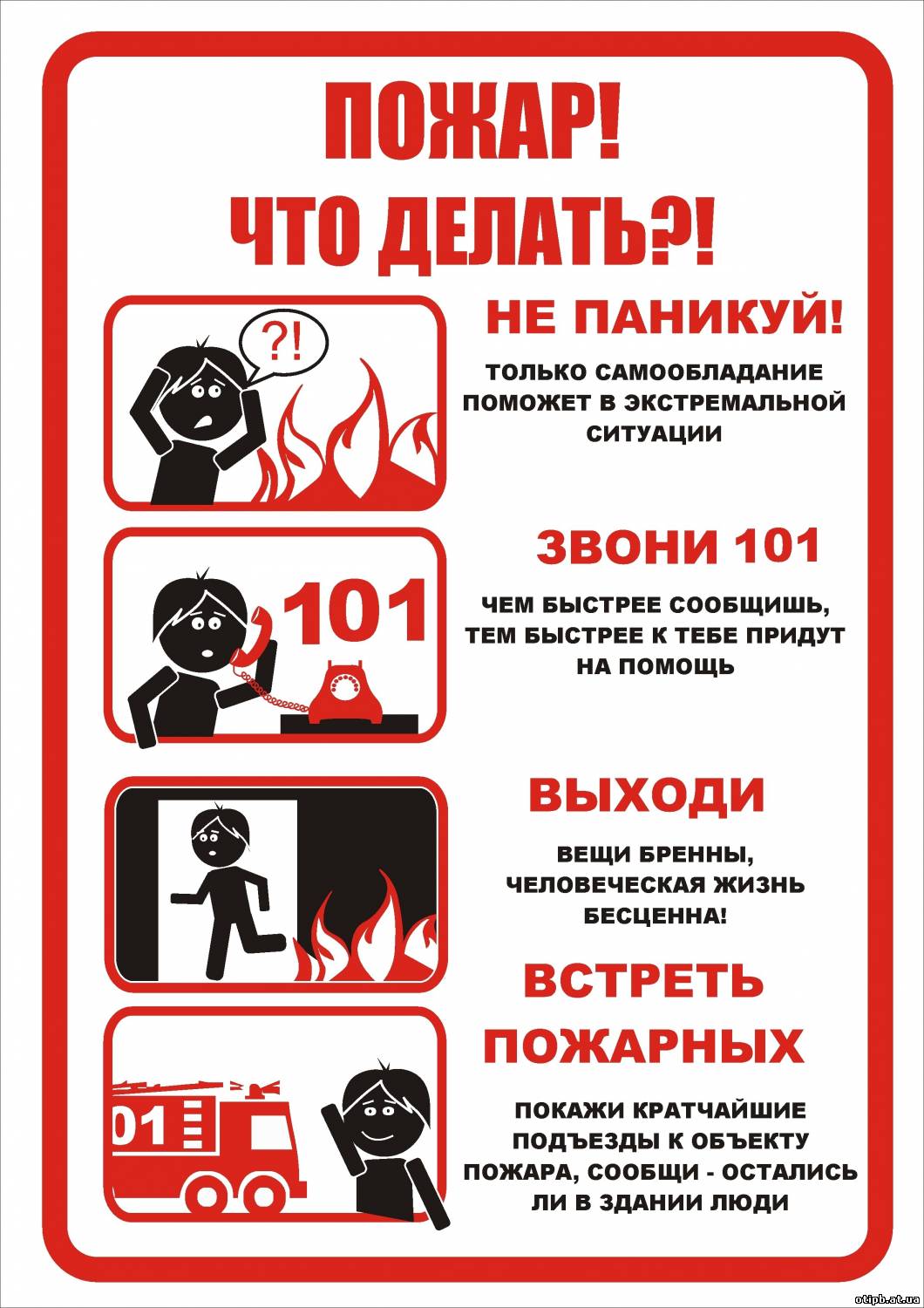 УВАЖАЕМЫЕ КРАСНОУФИМЦЫ!Пожар - страшное явление, сметающее все на своем пути, забирая самое дорогое- жизни людей.ВДУМАЙТЕСЬ! В нашем городе за 8 месяцев этого года произошло  41 пожара,на пожарах погибло 8 человек и 3 человека получили серьезные травмы!21 семья осталась без крова над головойВиновник каждого пожара - ЧЕЛОВЕК! ПРЕДОТВРАТИТЬ ПОЖАР В ДОМЕ МОЖНО!Если следить за исправностью печиЕсли не допускать использование ветхой электропроводки и сломанных розетокЕсли не допускать небрежность с огнем и курения в постелиЕсли не оставлять детей без присмотра при включенных  газо и электроприборахЕсли помнить, что небрежность во всем приводит к непоправимой бедеЗАПОМНИТЕ!Тушить пожар – дело профессиональных пожарных! ЗВОНИ 101,112Если ВАМ удалось покинуть опасное место пожарища, не стремитесь вернуться обратно! Не рискуйте собственной жизнью!Ни одна вынесенная из огня вами вещь, не стоит ВАШЕЙ ЖИЗНИ!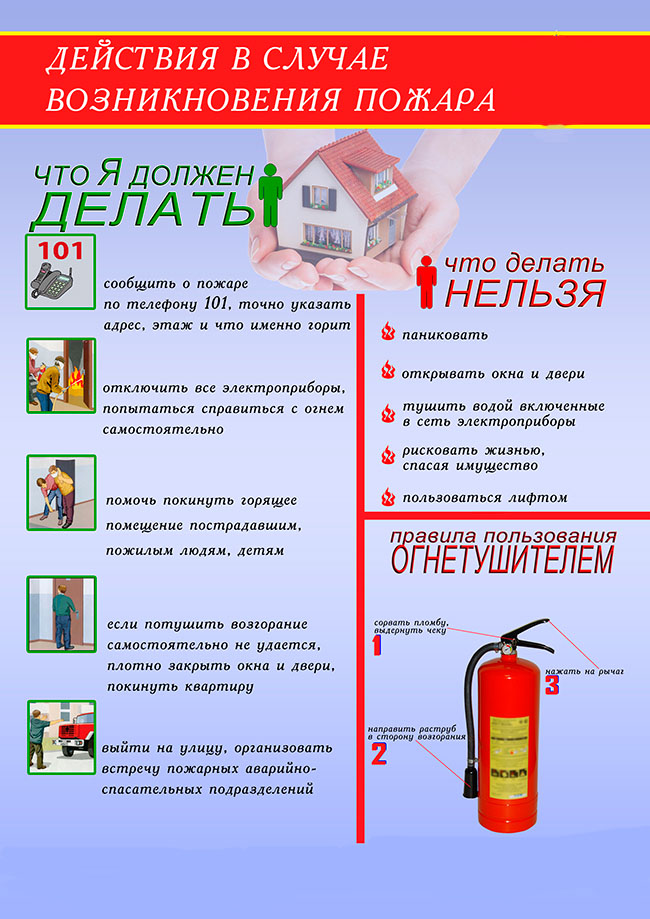 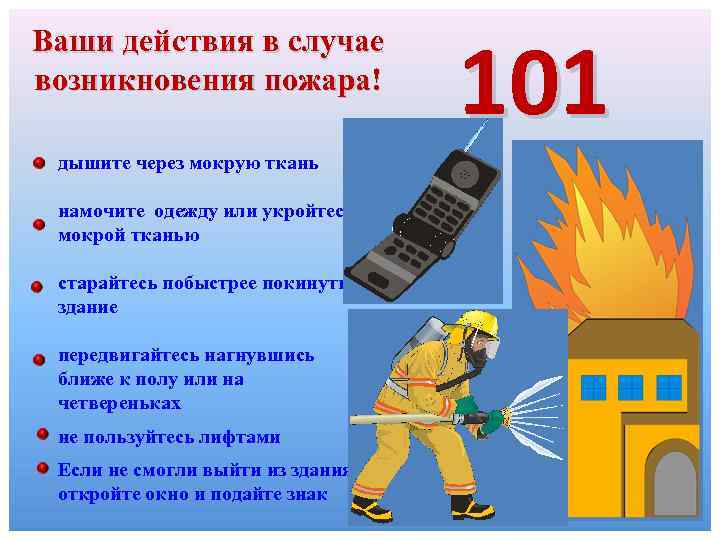 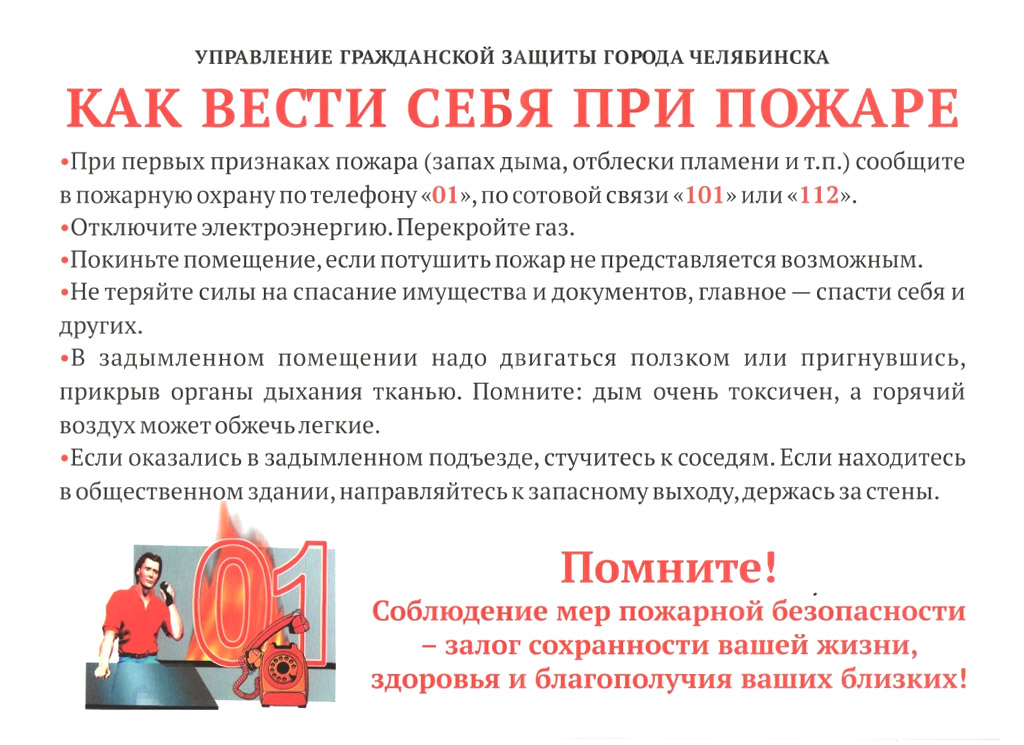 Тушить огонь, спасать имущество, людей – дело пожарных!Если ВЫ уже в безопасности, не возвращайтесь, не переоценивайте свои           возможности! Не рискуйте своей жизнью!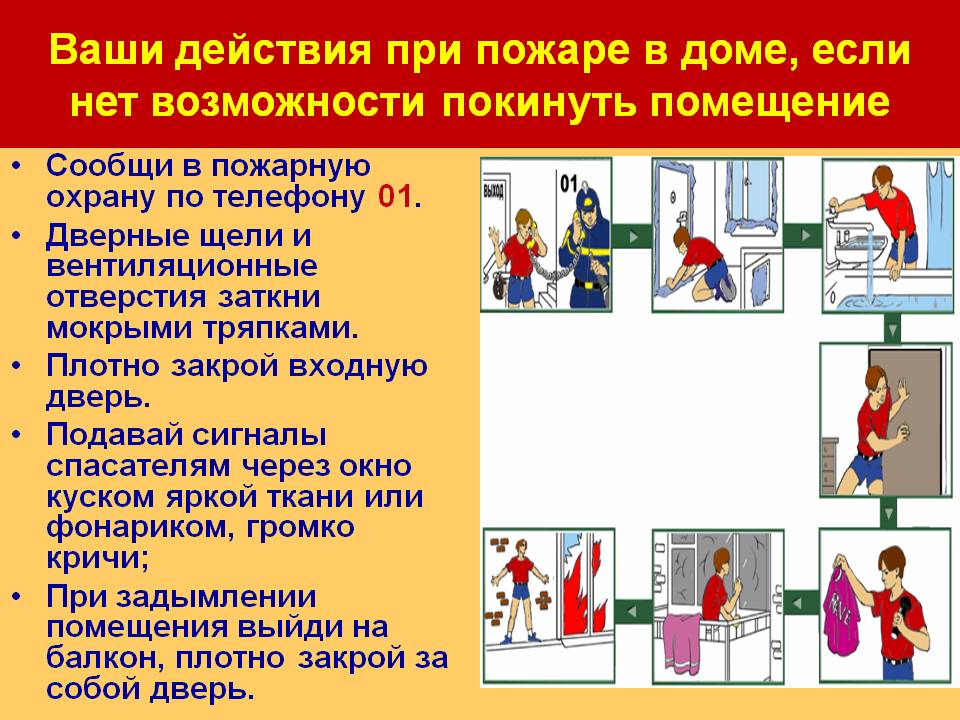 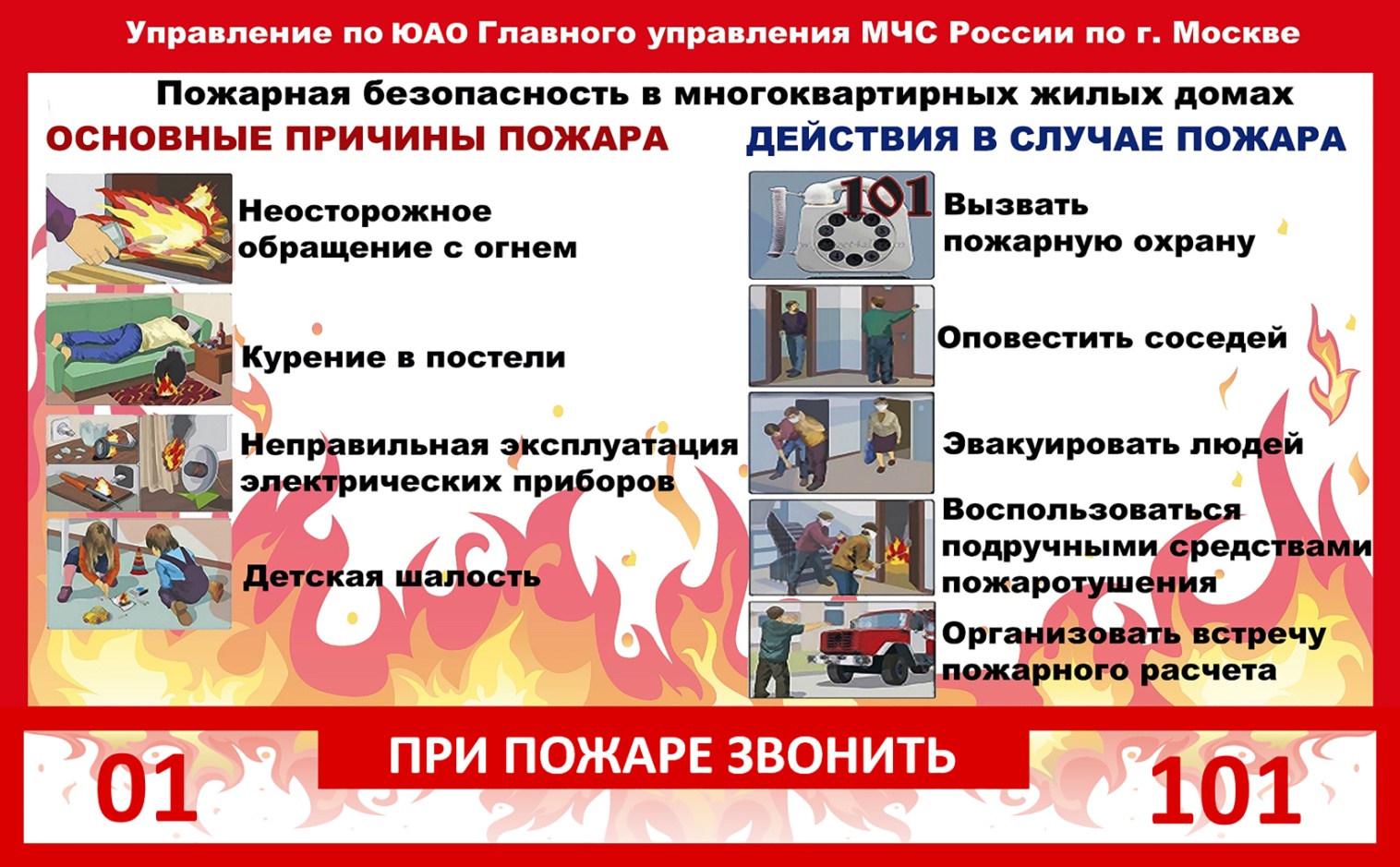 парпврпврпв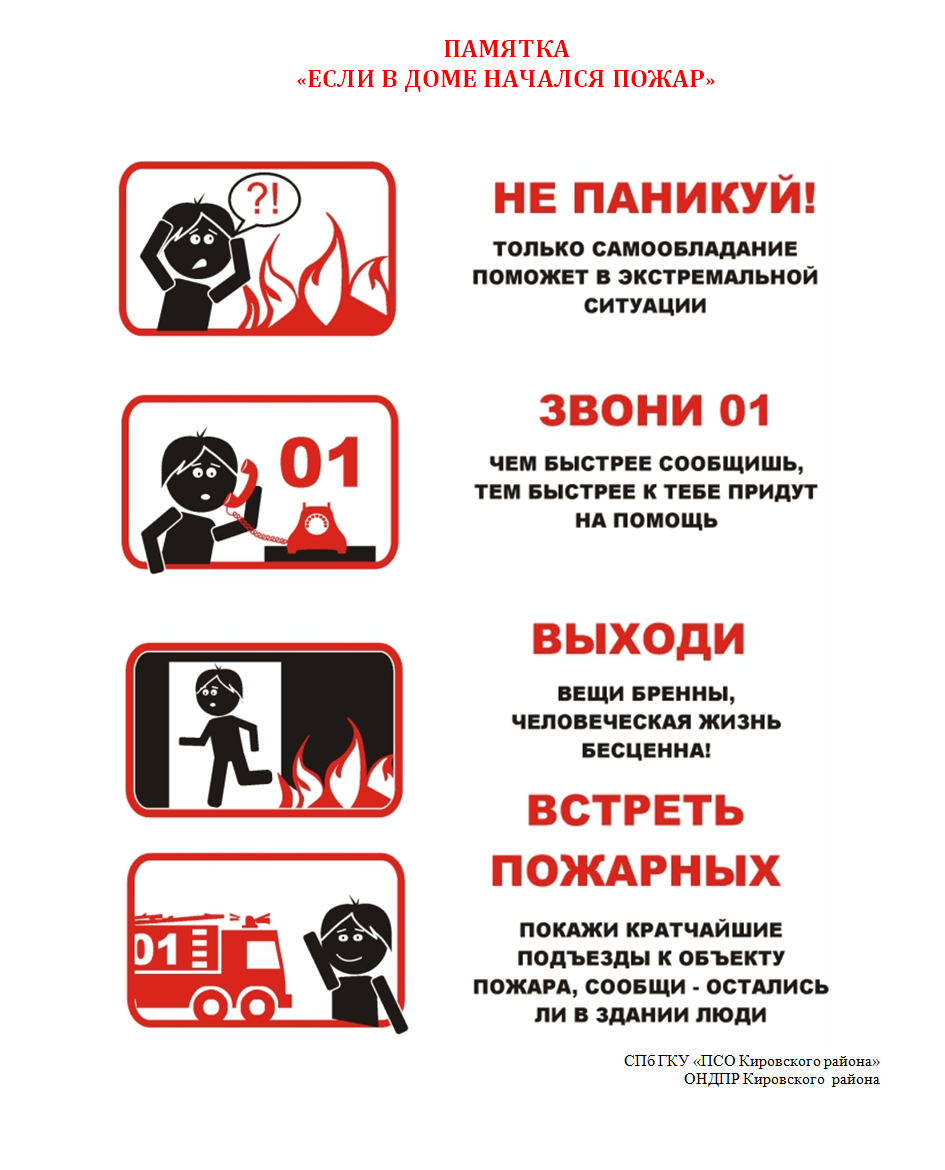 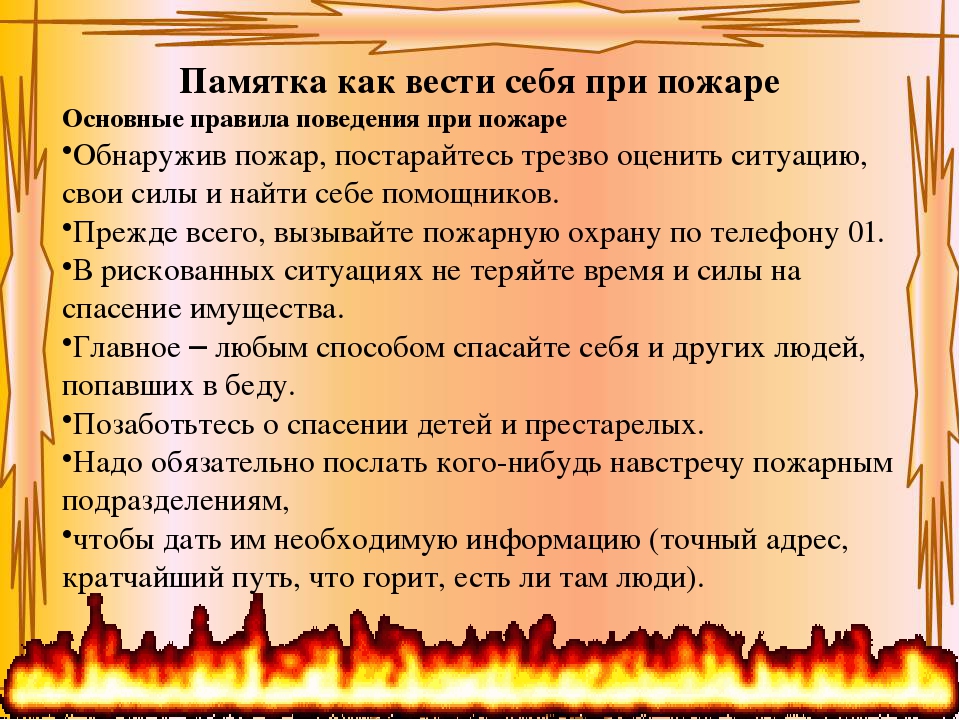 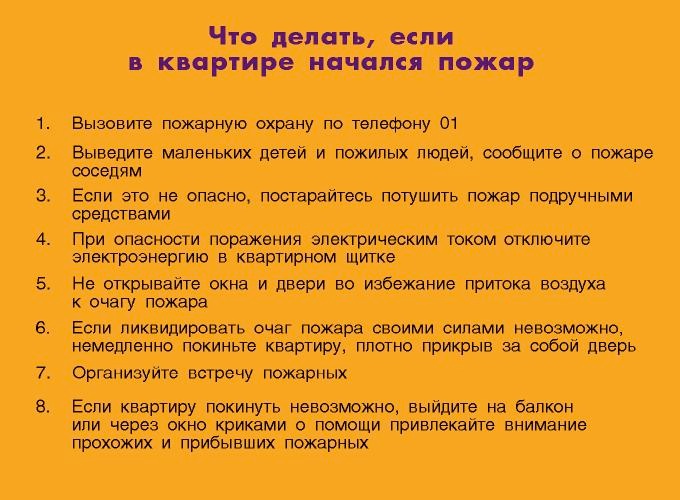 